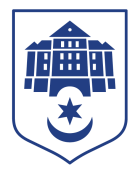 ТЕРНОПІЛЬСЬКА МІСЬКА РАДАПОСТІЙНА КОМІСІЯз питань регулювання земельних відносин та екологіїПротокол засідання комісії №1від 18.01.2023Всього членів комісії: 	(7) Роман Навроцький, Антон Горохівський, Микола Дерецький, Марія Пачковська, Ліна Прокопів, Роман Торожнюк, Денис ФаріончукПрисутні члени комісії: 	(7) Роман Навроцький, Антон Горохівський, Микола Дерецький, Марія Пачковська, Ліна Прокопів, Роман Торожнюк, Денис ФаріончукКворум є. Засідання комісії правочинне.На засідання комісії запрошені:Віктор Кібляр – начальник відділу земельних ресурсів;Михайло Гумен – виконуючий обов’язки директора комунального підприємства Тернопільської міської ради «Масив»;Юлія Чорна – начальник організаційного відділу ради управління організаційно – виконавчої роботи.Головуючий – голова комісії Роман Навроцький.Депутат міської ради Денис Фаріончук брав участь в засіданні постійної комісії за допомогою електронного месенджера, який не заборонений до використання в Україні.Слухали:	 Про затвердження порядку денного засідання комісії, відповідно до листа від 12.01.2023 №662/2023.ВИСТУПИВ: Роман Навроцький, який запропонував доповнити порядок денний питанням «Про інформацію в.о. директора  комунального підприємства Тернопільської міської ради «Масив» Михайла Гумена щодо результатів фінансово-господарської діяльності підприємства за 2022 рік».ВИСТУПИВ: Віктор Кібляр, який запропонував доповнити порядок денний питанням «Про внесення змін до рішень міської ради»Результати голосування за затвердження порядку денного, враховуючи пропозиції Романа Навроцького та Віктора Кібляра: За - 7, проти-0, утримались-0.Рішення прийнято.ВИРІШИЛИ:Затвердити порядок денний засідання  комісії.Порядок денний засідання комісії:Слухали:Про затвердження проекту землеустрою щодо відведення земельної ділянки за адресою вул.Василя Болюха,8 гр.Левандовській Л.В., Геділя О.В., Геділя А.М., Соколовській Г.Д., Сторожук М.П., Сторожук І.О., Сторожуку О.ЗДоповідав:	Віктор КіблярРезультати голосування за проект рішення: За -7, проти-0, утримались-0. Рішення прийнято.Вирішили:	Рішення комісії №1 додається.Слухали:Про затвердження проекту землеустрою щодо відведення земельної ділянки за адресою вул.Гайова,4/2 гр.Стахурі С.А., Стахурі М., Стахурі С.С.Доповідав:	Віктор КіблярРезультати голосування за проект рішення: За -7, проти-0, утримались-0. Рішення прийнято.Вирішили:	Рішення комісії №2 додається.Слухали:Про затвердження технічної документації із землеустрою щодо встановлення меж земельної ділянки в натурі (на місцевості) за адресою вул.Петра Батьківського,9 (стара назва вул.Бригадна) гр.Свориню Я.В.Доповідав:	Віктор КіблярРезультати голосування за проект рішення: За -4 (Роман Навроцький, Марія Пачковська, Ліна Прокопів, Денис Фаріончук), проти-0, утримались-3 (Антон Горохівський, Микола Дерецький, Роман Торожнюк). Рішення прийнято.Вирішили:	Рішення комісії №3 додається.Слухали:Про затвердження технічної документації із землеустрою щодо встановлення меж земельної ділянки в натурі (на місцевості) за адресою вул.Мирна,55 гр.Салюк С.М.Доповідав:	Віктор КіблярРезультати голосування за проект рішення: За -3 (Роман Навроцький, Ліна Прокопів, Денис Фаріончук), проти-0, утримались-4 (Антон Горохівський, Микола Дерецький, Марія Пачковська, Роман Торожнюк). Рішення не прийнято.Вирішили:	Рішення комісії №4 додається.Слухали:Про затвердження технічної документації із землеустрою щодо встановлення меж земельної ділянки в натурі (на місцевості) за адресою вул.Тбіліська,8 гр.Гураль Н.Б., Шегді М.М.Доповідав:	Віктор КіблярРезультати голосування за проект рішення: За -7, проти-0, утримались-0. Рішення прийнято.Вирішили:	Рішення комісії №5 додається.Слухали:Про надання земельної ділянки за адресою вул.Микулинецька-бічна,1 гр.Дудар О.ВДоповідав:	Віктор КіблярРезультати голосування за проект рішення: За -0, проти-0, утримались-7. Рішення не прийнято.Вирішили:	Рішення комісії №6 додається.Слухали:Про надання земельної ділянки за адресою вул.Козацька,5 гр.Угрин Л.І.Доповідав:	Віктор КіблярРезультати голосування за проект рішення: За -7, проти-0, утримались-0. Рішення прийнято.Вирішили:	Рішення комісії №7 додається.Слухали:Про надання дозволу на розроблення технічної документації із землеустрою щодо встановлення меж земельної ділянки в натурі (на місцевості) за адресою вул.Циганська,8, гр. Остапенко І. Г., Сиротюку М. Г.Доповідав:	Віктор КіблярРезультати голосування за проект рішення: За -0, проти-0, утримались-7. Рішення не прийнято.Вирішили:	Рішення комісії №8 додається.Слухали:Про надання дозволу на розроблення технічної документації із землеустрою щодо встановлення меж земельної ділянки в натурі (на місцевості) за адресою вул.Василя Костянтина Острозького,64 гр.Прохоровському Ю.С., Прохоровському С.ВДоповідав:	Віктор КіблярРезультати голосування за проект рішення: За -0, проти-0, утримались-7. Рішення не прийнято.Вирішили:	Рішення комісії №9 додається.Слухали:Про поновлення договору оренди землі за адресою провулок Микулинецький,9 гр.Жаховській В.Ф.Доповідав:	Віктор КіблярРезультати голосування за проект рішення: За -0, проти-0, утримались-7. Рішення не прийнято.Вирішили:	Рішення комісії №10 додається.Слухали:Про поновлення договору оренди землі за адресою вул.Микулинецька,33 гр.Приймак І.З.Доповідав:	Віктор КіблярРезультати голосування за проект рішення: За -0, проти-0, утримались-7. Рішення не прийнято.Вирішили:	Рішення комісії №11 додається.Слухали:Про затвердження проекту землеустрою щодо відведення земельної ділянки за адресою вул.Микулинецька,115/100 гр.Лазару Д.В.Доповідав:	Віктор КіблярРезультати голосування за проект рішення: За -7, проти-0, утримались-0. Рішення прийнято.Вирішили:	Рішення комісії №12 додається.Слухали:Про затвердження проекту землеустрою щодо відведення земельної ділянки за адресою вул.Медобірна,6 гр.Гайді Т.І.Доповідав:	Віктор КіблярРезультати голосування за проект рішення: За -7, проти-0, утримались-0. Рішення прийнято.Вирішили:	Рішення комісії №13 додається.Слухали:Про затвердження проекту землеустрою щодо відведення земельної ділянки за адресою вул.Микулинецька,115/218 гр.Попадичу А.М.Доповідав:	Віктор КіблярРезультати голосування за проект рішення: За -7, проти-0, утримались-0. Рішення прийнято.Вирішили:	Рішення комісії №14 додається.Слухали:Про затвердження проекту землеустрою щодо відведення земельної ділянки за адресою вул.Микулинецька,115/199а гр.Михайлюку Т.ОДоповідав:	Віктор КіблярРезультати голосування за проект рішення: За -7, проти-0, утримались-0. Рішення прийнято.Вирішили:	Рішення комісії №15 додається.Слухали:Про затвердження проекту землеустрою щодо відведення земельної ділянки за адресою вул.Микулинецька,115/82 гр.Праціню В.А.Доповідав:	Віктор КіблярРезультати голосування за проект рішення: За -7, проти-0, утримались-0. Рішення прийнято.Вирішили:	Рішення комісії №16 додається.Слухали:Про затвердження проекту землеустрою щодо відведення земельної ділянки за адресою вул.Микулинецька,115/82 гр.Цюприк В.В.Доповідав:	Віктор КіблярРезультати голосування за проект рішення: За -7, проти-0, утримались-0. Рішення прийнято.Вирішили:	Рішення комісії №17 додається.Слухали:Про затвердження проекту землеустрою щодо відведення земельної ділянки за адресою вул.Микулинецька,115/219 гр.Потісі С.Я.Доповідав:	Віктор КіблярРезультати голосування за проект рішення: За -7, проти-0, утримались-0. Рішення прийнято.Вирішили:	Рішення комісії №18 додається.Слухали:Про затвердження проекту землеустрою щодо відведення земельної ділянки за адресою вул.Микулинецька,115/214 гр.Баб’як Н.ІДоповідав:	Віктор КіблярРезультати голосування за проект рішення: За -7, проти-0, утримались-0. Рішення прийнято.Вирішили:	Рішення комісії №19 додається.Слухали:Про затвердження проекту землеустрою щодо відведення земельної ділянки за адресою вул.Микулинецька,115/40 гр.Кручковській Т.М.Доповідав:	Віктор КіблярРезультати голосування за проект рішення: За -7, проти-0, утримались-0. Рішення прийнято.Вирішили:	Рішення комісії №20 додається.Слухали:Про затвердження проекту землеустрою щодо відведення земельної ділянки за адресою вул.Микулинецька,115/191а гр.Сагайдак Т.Є.Доповідав:	Віктор КіблярРезультати голосування за проект рішення: За -7, проти-0, утримались-0. Рішення прийнято.Вирішили:	Рішення комісії №21 додається.Слухали:Про затвердження проекту землеустрою щодо відведення земельної ділянки за адресою вул.Степова,35/1 гр.Мельник І.З.Доповідав:	Віктор КіблярРезультати голосування за проект рішення: За -7, проти-0, утримались-0. Рішення прийнято.Вирішили:	Рішення комісії №22 додається.Слухали:Про затвердження проекту землеустрою щодо відведення земельної ділянки за адресою вул.Микулинецька,115/213 гр.Сопелю В.В.Доповідав:	Віктор КіблярРезультати голосування за проект рішення: За -7, проти-0, утримались-0. Рішення прийнято.Вирішили:	Рішення комісії №23 додається.Слухали:Про затвердження проекту землеустрою щодо відведення земельної ділянки за адресою вул.Микулинецька,115/207 гр.Паньківу І.А.Доповідав:	Віктор КіблярРезультати голосування за проект рішення: За -7, проти-0, утримались-0. Рішення прийнято.Вирішили:	Рішення комісії №24 додається.Слухали:Про затвердження проекту землеустрою щодо відведення земельної ділянки за адресою вул.Микулинецька,115/209 гр.Штангрет Л.М.Доповідав:	Віктор КіблярРезультати голосування за проект рішення: За -7, проти-0, утримались-0. Рішення прийнято.Вирішили:	Рішення комісії №25 додається.Слухали:Про затвердження проекту землеустрою щодо відведення земельної ділянки за адресою вул.Нова,27 гр.Скобовяку Р.Г., Дуйській І.С.Доповідав:	Віктор КіблярРезультати голосування за проект рішення: За -7, проти-0, утримались-0. Рішення прийнято.Вирішили:	Рішення комісії №26 додається.Слухали:Про затвердження проекту землеустрою щодо відведення земельної ділянки за адресою вул.Зарічна,50 гр.Щербатій О.А.Доповідав:	Віктор КіблярРезультати голосування за проект рішення: За -7, проти-0, утримались-0. Рішення прийнято.Вирішили:	Рішення комісії №27 додається.Слухали:Про затвердження проекту землеустрою щодо відведення земельної ділянки за адресою вул.Лісова,3а гр.Гайді О.М.Доповідав:	Віктор КіблярРезультати голосування за проект рішення: За -7, проти-0, утримались-0. Рішення прийнято.Вирішили:	Рішення комісії №28 додається.Слухали:Про затвердження проекту землеустрою щодо  відведення земельної ділянки за адресою  вул.Покрови,26 (стара назва вул.Бригадна) гр.Калавур Г.В.Доповідав:	Віктор КіблярРезультати голосування за проект рішення: За -0, проти-0, утримались-7. Рішення не прийнято.Вирішили:	Рішення комісії №29 додається.Слухали:Про затвердження проекту землеустрою щодо відведення земельної ділянки за адресою вул.Андрія Малишка,22/4 гр.Тетюк С.В.Доповідав:	Віктор КіблярРезультати голосування за проект рішення: За -7, проти-0, утримались-0. Рішення прийнято.Вирішили:	Рішення комісії №30 додається.Слухали:Про затвердження технічної документації із землеустрою щодо встановлення меж земельної ділянки в натурі (на місцевості) за адресою вул.Татарська,23а гр.Сагану А.В.Доповідав:	Віктор КіблярРезультати голосування за проект рішення: За -7, проти-0, утримались-0. Рішення прийнято.Вирішили:	Рішення комісії №31 додається.Слухали:Про затвердження технічної документації із землеустрою щодо встановлення меж земельної ділянки в натурі (на місцевості) за адресою вул.Тиха,2 гр.Пік А.І.Доповідав:	Віктор КіблярРезультати голосування за проект рішення: За -7, проти-0, утримались-0. Рішення прийнято.Вирішили:	Рішення комісії №32 додається.Слухали:Про затвердження технічної документації із землеустрою щодо встановлення меж земельної  ділянки в натурі (на місцевості) за адресою вул.Бродівська,18 гр.Булій С.Р.Доповідав:	Віктор КіблярРезультати голосування за проект рішення: За -7, проти-0, утримались-0. Рішення прийнято.Вирішили:	Рішення комісії №33 додається.Слухали:Про передачу безоплатно у спільну сумісну власність земельної ділянки за адресою вул.Гайова,12 гр.Онуферко О.Ю., Безпалько М.Ю.Доповідав:	Віктор КіблярРезультати голосування за проект рішення: За -4 (Роман Навроцький, Марія Пачковська, Ліна Прокопів, Денис Фаріончук), проти-0, утримались-3 (Антон Горохівський, Микола Дерецький, Роман Торожнюк). Рішення прийнято.Вирішили:	Рішення комісії №34 додається.Слухали:Про затвердження технічної документації із землеустрою щодо встановлення меж земельної ділянки в натурі (на місцевості) за адресою вул. Тараса Шевченка, 48 с.Іванківці (в межах населеного пункту) Тернопільського району Тернопільської області, яке належить до Тернопільської міської територіальної громади, гр. Дзюбановському І.ЄДоповідав:	Віктор КіблярРезультати голосування за проект рішення: За -7, проти-0, утримались-0. Рішення прийнято.Вирішили:	Рішення комісії №35 додається.Слухали:Про затвердження технічної документації із землеустрою щодо встановлення меж земельної ділянки в натурі (на місцевості) за адресою вул. Незалежності, 47 с. Малашівці (в межах населеного пункту) Тернопільського району Тернопільської області, яке належить до Тернопільської міської територіальної громади, гр. Лотоцькій М.М.Доповідав:	Віктор КіблярРезультати голосування за проект рішення: За -7, проти-0, утримались-0. Рішення прийнято.Вирішили:	Рішення комісії №36 додається.Слухали:Про затвердження технічної документації із землеустрою щодо встановлення меж земельної ділянки в натурі (на місцевості) за адресою вул. Центральна, 23 А с. Кобзарівка (в межах населеного пункту) Тернопільського району Тернопільської області, яке належить до Тернопільської міської територіальної громади, гр. Слоті В.В.Доповідав:	Віктор КіблярРезультати голосування за проект рішення: За -7, проти-0, утримались-0. Рішення прийнято.Вирішили:	Рішення комісії №37 додається.Слухали:Про затвердження технічної документації із землеустрою щодо встановлення меж земельної ділянки в натурі (на місцевості) за адресою вул. Відродження, 30 с. Іванківці (в межах населеного пункту) Тернопільського району Тернопільської області, яке належить до Тернопільської міської територіальної громади, гр. Мендюку П.І.Доповідав:	Віктор КіблярРезультати голосування за проект рішення: За -7, проти-0, утримались-0. Рішення прийнято.Вирішили:	Рішення комісії №38 додається.Слухали:Про затвердження технічної документації із землеустрою щодо встановлення меж земельної ділянки в натурі (на місцевості) за адресою вул. Незалежності, 57 с. Малашівці (в межах населеного пункту) Тернопільського району Тернопільської області, яке належить до Тернопільської міської територіальної громади, гр. Гураш І.М. та Мруг О.М.Доповідав:	Віктор КіблярРезультати голосування за проект рішення: За -7, проти-0, утримались-0. Рішення прийнято.Вирішили:	Рішення комісії №39 додається.Слухали:Про затвердження технічної документації із землеустрою щодо встановлення меж земельної ділянки в натурі (на місцевості) за адресою вул. Бічна, 4А с. Плесківці (в межах населеного пункту) Тернопільського району Тернопільської області, яке належить до Тернопільської міської територіальної громади, гр. Королю З.О.Доповідав:	Віктор КіблярРезультати голосування за проект рішення: За -7, проти-0, утримались-0. Рішення прийнято.Вирішили:	Рішення комісії №40 додається.Слухали:Про затвердження технічної документації із землеустрою щодо встановлення меж земельної ділянки в натурі (на місцевості) за адресою вул. Горанська, 19 с. Чернихів (в межах населеного пункту) Тернопільського району Тернопільської області, яке належить до Тернопільської міської територіальної громади, гр. Гвоздику Є.Й.Доповідав:	Віктор КіблярРезультати голосування за проект рішення: За -7, проти-0, утримались-0. Рішення прийнято.Вирішили:	Рішення комісії №41 додається.Слухали:Про надання дозволу на розроблення проекту землеустрою щодо відведення земельної ділянки за адресою вул.Микулинецька,115/155а гр.Дорош С.Є.Доповідав:	Віктор КіблярРезультати голосування за проект рішення: За -7, проти-0, утримались-0. Рішення прийнято.Вирішили:	Рішення комісії №42 додається.Слухали:Про надання дозволу на розроблення проекту землеустрою щодо відведення земельної ділянки за адресою вул.Микулинецька,115/153а гр.Коваленку В.Л.Доповідав:	Віктор КіблярРезультати голосування за проект рішення: За -7, проти-0, утримались-0. Рішення прийнято.Вирішили:	Рішення комісії №43 додається.Слухали:Про надання дозволу на розроблення проекту землеустрою щодо відведення земельної ділянки за адресою вул.Микулинецька,115/154 гр.Біловус Х.Р.Доповідав:	Віктор КіблярРезультати голосування за проект рішення: За -7, проти-0, утримались-0. Рішення прийнято.Вирішили:	Рішення комісії №44 додається.Слухали:Про надання дозволу на розроблення проекту землеустрою щодо відведення земельної ділянки за адресою вул.Микулинецька,115/145 гр.Солтису В.АДоповідав:	Віктор КіблярРезультати голосування за проект рішення: За -7, проти-0, утримались-0. Рішення прийнято.Вирішили:	Рішення комісії №45 додається.Слухали:Про надання дозволу на розроблення проекту землеустрою щодо відведення земельної ділянки за адресою вул.Василя Болюха,12 гр.Криваничу Я.ЮДоповідав:	Віктор КіблярРезультати голосування за проект рішення: За -0, проти-0, утримались-7. Рішення не прийнято.Вирішили:	Рішення комісії №46 додається.Слухали:Про надання дозволу на розроблення проекту землеустрою щодо відведення земельної ділянки за адресою вул.Станіслава Монюшка,1 (стара назва вул.Монюшко) гр.Ковальській Ю.М.Доповідав:	Віктор КіблярРезультати голосування за проект рішення: За -0, проти-0, утримались-7. Рішення не прийнято.Вирішили:	Рішення комісії №47 додається.Слухали:Про надання дозволу на розроблення проекту землеустрою щодо відведення земельної ділянки за адресою вул.Микулинецька,115/210 гр.Савицькій Л.М.Доповідав:	Віктор КіблярРезультати голосування за проект рішення: За -7, проти-0, утримались-0. Рішення прийнято.Вирішили:	Рішення комісії №48 додається.Слухали:Про надання дозволу на розроблення проекту землеустрою щодо відведення земельної ділянки за адресою вул.Микулинецька,115/171 гр.Флінті М.В.Доповідав:	Віктор КіблярРезультати голосування за проект рішення: За -7, проти-0, утримались-0. Рішення прийнято.Вирішили:	Рішення комісії №49 додається.Слухали:Про надання дозволу на розроблення проекту землеустрою щодо відведення земельної ділянки за адресою вул.Микулинецька,115/220 гр.Сліпцю М.Я.Доповідав:	Віктор КіблярРезультати голосування за проект рішення: За -7, проти-0, утримались-0. Рішення прийнято.Вирішили:	Рішення комісії №50 додається.Слухали:Про надання дозволу на розроблення проекту землеустрою щодо відведення земельної ділянки за адресою вул.Микулинецька,115/199 гр.Чайковській М.І.Доповідав:	Віктор КіблярРезультати голосування за проект рішення: За -7, проти-0, утримались-0. Рішення прийнято.Вирішили:	Рішення комісії №51 додається.Слухали:Про надання дозволу на розроблення проекту землеустрою щодо відведення земельної ділянки за адресою вул.Микулинецька,115/230 гр.Бобину В.В.Доповідав:	Віктор КіблярРезультати голосування за проект рішення: За -7, проти-0, утримались-0. Рішення прийнято.Вирішили:	Рішення комісії №52 додається.Слухали:Про надання дозволу на розроблення проекту землеустрою щодо відведення земельної ділянки за адресою вул.Микулинецька,115/107 гр.Яськіву В.П., Бобин О.В.Доповідав:	Віктор КіблярРезультати голосування за проект рішення: За -7, проти-0, утримались-0. Рішення прийнято.Вирішили:	Рішення комісії №53 додається.Слухали:Про надання дозволу на розроблення технічної документації із землеустрою щодо встановлення меж земельної ділянки в натурі (на місцевості) за адресою вул.Василя Костянтина Острозького,64 гр.Прохоровському Ю.С., Прохоровському С.В.Доповідав:	Віктор КіблярРезультати голосування за проект рішення: За -0, проти-0, утримались-7. Рішення не прийнято.Вирішили:	Рішення комісії №54 додається.Слухали:Про надання дозволу на розроблення технічної документації із землеустрою щодо встановлення меж земельної ділянки в натурі (на місцевості) за адресою вул. Вуглярецька, 20а с. Кобзарівка (в межах населеного пункту) Тернопільського району Тернопільської області, яке належить до Тернопільської міської територіальної громади, гр. Немчук О.Я.Доповідав:	Віктор КіблярРезультати голосування за проект рішення: За -7, проти-0, утримались-0. Рішення прийнято.Вирішили:	Рішення комісії №55 додається.Слухали:Про надання дозволу на розроблення технічної документації із землеустрою щодо встановлення меж земельної ділянки в натурі (на місцевості) за адресою вул. Відродження, 36 с. Іванківці (в межах населеного пункту) Тернопільського району Тернопільської області, яке належить до Тернопільської міської територіальної громади, гр. Куцурак Г.М., Куцураку А.В. та Мізерній С.В.Доповідав:	Віктор КіблярРезультати голосування за проект рішення: За -7, проти-0, утримались-0. Рішення прийнято.Вирішили:	Рішення комісії №56 додається.Слухали:Про надання дозволу на розроблення технічної документації із землеустрою щодо встановлення меж земельної ділянки в натурі (на місцевості) за адресою вул. Незалежності, 1 с. Малашівці Тернопільського району Тернопільської області, яке належить до Тернопільської міської територіальної громади, гр. Гуралю Є.Т.Доповідав:	Віктор КіблярРезультати голосування за проект рішення: За -7, проти-0, утримались-0. Рішення прийнято.Вирішили:	Рішення комісії №57 додається.Слухали:Про надання дозволу на розроблення технічної документації із землеустрою щодо встановлення меж земельної ділянки в натурі (на місцевості) за адресою вул. Дубина, 14 с. Вертелка (в межах населеного пункту) Тернопільського району Тернопільської області, яке належить до Тернопільської міської територіальної громади, гр. Заборському М.О., Заборській Н.Д., Кухарській М.М., Кіцак О.М.Доповідав:	Віктор КіблярРезультати голосування за проект рішення: За -7, проти-0, утримались-0. Рішення прийнято.Вирішили:	Рішення комісії №58 додається.Слухали:Про надання дозволу на розроблення технічної документації із землеустрою щодо встановлення меж земельної ділянки в натурі (на місцевості) за адресою вул. Загороди, 3 с. Курівці (в межах населеного пункту) Тернопільського району Тернопільської області, яке належить до Тернопільської міської територіальної громади, гр. Балюку В.Б.Доповідав:	Віктор КіблярРезультати голосування за проект рішення: За -7, проти-0, утримались-0. Рішення прийнято.Вирішили:	Рішення комісії №59 додається.Слухали:Про надання дозволу на розроблення технічної документації із землеустрою щодо встановлення меж земельної ділянки в натурі (на місцевості) за адресою вул. Над Ставом, 14 с. Глядки (в межах населеного пункту) Тернопільського району Тернопільської області, яке належить до Тернопільської міської територіальної громади,  гр. Шевчук М.А.Доповідав:	Віктор КіблярРезультати голосування за проект рішення: За -0, проти-0, утримались-7. Рішення не прийнято.Вирішили:	Рішення комісії №60 додається.Слухали:Про надання дозволу на розроблення проекту землеустрою щодо відведення земельної ділянки за адресою вул. Центральна, 67 с. Чернихів (в межах населеного пункту) Тернопільського району Тернопільської області, яке належить до Тернопільської міської територіальної громади, гр. Сороцькій М.І.Доповідав:	Віктор КіблярРезультати голосування за проект рішення: За -7, проти-0, утримались-0. Рішення прийнято.Вирішили:	Рішення комісії №61 додається.Слухали:Про надання дозволу на розроблення проекту землеустрою щодо відведення земельної ділянки за адресою вул. Центральна, 14А с. Плесківці (в межах населеного пункту) Тернопільського району Тернопільської області, яке належить до Тернопільської міської територіальної громади, гр. Козловському А.ПДоповідав:	Віктор КіблярРезультати голосування за проект рішення: За -7, проти-0, утримались-0. Рішення прийнято.Вирішили:	Рішення комісії №62 додається.Слухали:Про затвердження проекту землеустрою щодо відведення земельної ділянки для обслуговування багатоквартирного житлового будинку за адресою вул. Мирона Тарнавського,26 ОСББ «ТАРНАВСЬКОГО,26»Доповідав:	Віктор КіблярРезультати голосування за проект рішення: За -7, проти-0, утримались-0. Рішення прийнято.Вирішили:	Рішення комісії №63 додається.Слухали:Про затвердження проекту землеустрою щодо відведення земельної ділянки для обслуговування багатоквартирного житлового будинку за адресою вул. Миколи Бенцаля,5 ОСББ «Колос 2012»Доповідав:	Віктор КіблярРезультати голосування за проект рішення: За -7, проти-0, утримались-0. Рішення прийнято.Вирішили:	Рішення комісії №64 додається.Слухали:Про затвердження проекту землеустрою щодо відведення земельної ділянки за адресою вул. Василя Ярмуша, 1 ОСББ «Ярмуша 1»Доповідав:	Віктор КіблярРезультати голосування за проект рішення: За -7, проти-0, утримались-0. Рішення прийнято.Вирішили:	Рішення комісії №65 додається.Слухали:Про затвердження проекту землеустрою щодо відведення земельної ділянки для обслуговування багатоквартирного житлового будинку з вбудовано-прибудованими приміщеннями громадського призначення за адресою вул. Володимира Лучаковського,14 (вул. Лучаківського,14) ОСББ «Лучаківського,14»Доповідав:	Віктор КіблярВиступив: Роман Торожнюк, який запропонував  перенести розгляд даного питання на чергове засідання комісії.Результати голосування за пропозицію Романа Торожнюка: За -7, проти-0, утримались-0. Рішення прийнято.Вирішили:	Рішення комісії №66 додається.Слухали:Про затвердження проекту землеустрою щодо відведення земельної ділянки для обслуговування багатоквартирного житлового будинку за адресою вул.Галицька,58 ОСББ «Галицька,58»Доповідав:	Віктор КіблярРезультати голосування за проект рішення: За -7, проти-0, утримались-0. Рішення прийнято.Вирішили:	Рішення комісії №67 додається.Слухали: Про надання земельної ділянки за адресою вул. Євгена Коновальця ОСББ «Злуки, 18»Доповідав:	Віктор КіблярВиступив: Роман Навроцький, який запропонував здійснити виїзне засідання на дану земельну ділянку для детального вивчення питання Результати голосування за пропозицію Романа Навроцького: За -7, проти-0, утримались-0. Рішення прийнято.Вирішили:	Рішення комісії №68 додається.Слухали:Про надання земельної ділянки для обслуговування багатоквартирного житлового будинку з вбудовано-прибудованими приміщеннями громадського призначення та гаражами за адресою вул. Енергетична-бічна,5А ОСББ «Енергетична бічна 5А»Доповідав:	Віктор КіблярРезультати голосування за проект рішення: За -7, проти-0, утримались-0. Рішення прийнято.Вирішили:	Рішення комісії №69 додається.Слухали:Про надання земельної ділянки для обслуговування багатоквартирного житлового будинку за адресою вул. Тролейбусна,4Б ОСББ «ТРОЛЕЙБУСНА 4Б»Доповідав:	Віктор КіблярВиступив: Роман Торожнюк, який запропонував здійснити виїзне засідання на дану земельну ділянку для детального вивчення питання Результати голосування за пропозицію Романа Торожнюка: За -7, проти-0, утримались-0. Рішення прийнято.Вирішили:	Рішення комісії №70 додається.Слухали: Про затвердження технічної документації із землеустрою щодо встановлення (відновлення) меж земельної ділянки в натурі (на місцевості) для обслуговування багатоквартирного житлового будинку за адресою вул. Миколи Карпенка,8а ОСББ «Карпенка 8А»Доповідав:	Віктор КіблярРезультати голосування за проект рішення: За -0, проти-0, утримались-7. Рішення не  прийнято.Вирішили:	Рішення комісії №71 додається.Слухали:Про затвердження технічної документації із землеустрою щодо встановлення (відновлення) меж земельної ділянки в натурі (на місцевості) для обслуговування багатоквартирного житлового будинку за адресою вул. Володимира Лучаковського,1 (стара назва вул. Лучаківського,1) ОСББ «Лучаківського 1»Доповідав:	Віктор КіблярВиступив: Роман Торожнюк, який запропонував здійснити виїзне засідання на дану земельну ділянку для детального вивчення питання Результати голосування за пропозицію Романа Торожнюка: За -7, проти-0, утримались-0. Рішення прийнято.Вирішили:	Рішення комісії №72 додається.Слухали:Про затвердження технічної документації із землеустрою щодо встановлення (відновлення) меж земельної ділянки в натурі (на місцевості) за адресою вул. Гайова, 8а м. Тернопіль об’єднанню співвласників багатоквартирного будинку «ГАЙОВА 8-А»Доповідав:	Віктор КіблярРезультати голосування за проект рішення: За -7, проти-0, утримались-0. Рішення прийнято.Вирішили:	Рішення комісії №73 додається.Слухали:Про затвердження технічної документації із землеустрою щодо встановлення (відновлення) меж земельної ділянки в натурі (на місцевості) за адресою вул. Гайова, 8А м. Тернопіль об’єднанню співвласників багатоквартирного будинку «ГАЙОВА 8-А»Доповідав:	Віктор КіблярРезультати голосування за проект рішення: За -7, проти-0, утримались-0. Рішення прийнято.Вирішили:	Рішення комісії №74 додається.Слухали:Про затвердження технічної документації із землеустрою щодо встановлення (відновлення) меж земельної ділянки в натурі (на місцевості) за адресою вул. Гайова, 8А м. Тернопіль об’єднанню співвласників багатоквартирного будинку «ГАЙОВА 8-А»Доповідав:	Віктор КіблярРезультати голосування за проект рішення: За -7, проти-0, утримались-0. Рішення прийнято.Вирішили:	Рішення комісії №75 додається.Слухали:Про затвердження проекту землеустрою щодо відведення земельної ділянки за адресою с. Курівці Тернопільського району Тернопільської області, яке належить до Тернопільської міської територіальної громади, Курівецькій гімназії імені Миколи Бенцаля Тернопільської міської радиДоповідав:	Віктор КіблярРезультати голосування за проект рішення: За -7, проти-0, утримались-0. Рішення прийнято.Вирішили:	Рішення комісії №76 додається.Слухали:Про затвердження проекту землеустрою щодо відведення земельної ділянки за адресою  вул. Центральна, 4А с. Курівці Тернопільського району Тернопільської області, яке належить до Тернопільської міської територіальної громади, Курівецькій гімназії імені Миколи Бенцаля Тернопільської міської радиДоповідав:	Віктор КіблярРезультати голосування за проект рішення: За -7, проти-0, утримались-0. Рішення прийнято.Вирішили:	Рішення комісії №77 додається.Слухали:Про надання дозволу на розроблення проекту землеустрою щодо відведення земельної ділянки для обслуговування багатоквартирного житлового будинку за адресою вул. Липова,7 ОСББ «Липова,7»Доповідав:	Віктор КіблярРезультати голосування за проект рішення: За -0, проти-0, утримались-7. Рішення не  прийнято.Вирішили:	Рішення комісії №78 додається.Слухали:Про надання дозволу на розроблення проекту землеустрою щодо відведення земельної ділянки для обслуговування багатоквартирного житлового будинку за адресою вул. Романа Шухевича,1 ОСББ «ШУХЕВИЧА 1»Доповідав:	Віктор КіблярРезультати голосування за проект рішення: За -7, проти-0, утримались-0. Рішення прийнято.Вирішили:	Рішення комісії №79 додається.Слухали:Про надання дозволу на розроблення проекту землеустрою щодо відведення земельної ділянки для обслуговування багатоквартирного житлового будинку за адресою вул. Михайла Грушевського,9 ОСББ «М.Грушевського 9»Доповідав:	Віктор КіблярРезультати голосування за проект рішення: За -0, проти-0, утримались-7. Рішення не  прийнято.Вирішили:	Рішення комісії №80 додається.Слухали:Про надання дозволу на розроблення проекту землеустрою щодо відведення земельної ділянки для обслуговування багатоквартирного житлового будинку за адресою проспект Злуки,29 ОСББ «Злуки 29»Доповідав:	Віктор КіблярВиступив: Роман Навроцький, який запропонував здійснити виїзне засідання на дану земельну ділянку для детального вивчення питання Результати голосування за пропозицію Романа Навроцького: За -7, проти-0, утримались-0. Рішення прийнято.Вирішили:	Рішення комісії №81 додається.Слухали: Про надання дозволу на розроблення проекту землеустрою щодо відведення земельної ділянки для обслуговування багатоквартирного житлового будинку за адресою вул. В'ячеслава Чорновола,13 ОСББ «вул.Чорновола,13»Доповідав:	Віктор КіблярРезультати голосування за проект рішення: За -7, проти-0, утримались-0. Рішення прийнято.Вирішили:	Рішення комісії №82 додається.Слухали:Про надання дозволу на розроблення проекту землеустрою щодо відведення земельної ділянки для обслуговування багатоквартирного житлового будинку за адресою вул. В'ячеслава Чорновола,15 ОСББ «Чорновола 15»Доповідав:	Віктор КіблярРезультати голосування за проект рішення: За -7, проти-0, утримались-0. Рішення прийнято.Вирішили:	Рішення комісії №83 додається.Слухали:Про надання дозволу на розроблення проекту землеустрою щодо відведення земельної ділянки для обслуговування багатоквартирного житлового будинку за адресою вул. Івана Франка,20 ОСББ «Івана Франка 20»Доповідав:	Віктор КіблярРезультати голосування за проект рішення: За -0, проти-0, утримались-7. Рішення не прийнято.Вирішили:	Рішення комісії №84 додається.Слухали:Про надання дозволу на розроблення проекту землеустрою щодо відведення земельної ділянки для обслуговування багатоквартирного житлового будинку за адресою вул. Миколи Пирогова,26 ОСББ «Пирогова 26» Доповідав:	Віктор КіблярРезультати голосування за проект рішення: За -0, проти-0, утримались-7. Рішення не прийнято.Вирішили:	Рішення комісії №85 додається.Слухали:Про надання дозволу на розроблення проекту землеустрою щодо відведення земельної ділянки для обслуговування багатоквартирного житлового будинку за адресою вул. Петра Дорошенка,11 ОСББ «ДОРОШЕНКА 11»Доповідав:	Віктор КіблярРезультати голосування за проект рішення: За -7, проти-0, утримались-0. Рішення прийнято.Вирішили:	Рішення комісії №86 додається.Слухали:Про надання дозволу на розроблення проекту землеустрою щодо відведення земельної ділянки для обслуговування багатоквартирного житлового будинку за адресою вул. Квітки Цісик,41 (вул. Ломоносова,41) ОСББ «ЛОМОНОСОВА,41»Доповідав:	Віктор КіблярРезультати голосування за проект рішення: За -0, проти-0, утримались-7. Рішення не прийнято.Вирішили:	Рішення комісії №87 додається.Слухали:Про надання дозволу на розроблення проекту землеустрою щодо відведення земельної ділянки для обслуговування багатоквартирного житлового будинку за адресою вул. Багата,2 ОСББ «БАГАТА-2»Доповідав:	Віктор КіблярРезультати голосування за проект рішення: За -7, проти-0, утримались-0. Рішення прийнято.Вирішили:	Рішення комісії №88 додається.Слухали:Про надання дозволу на розроблення технічної документації із землеустрою щодо встановлення (відновлення) меж земельних ділянок в натурі (на місцевості) для обслуговування багатоквартирного житлового будинку з об’єктами торгово-розважальної та ринкової інфраструктури за адресою вул. Текстильна,21 ОСББ «ТЕКСТИЛЬНА 21»Доповідав:	Віктор КіблярРезультати голосування за проект рішення: За -7, проти-0, утримались-0. Рішення прийнято.Вирішили:	Рішення комісії №89 додається.Слухали:Про надання дозволу на складання технічної документації із землеустрою щодо встановлення  (відновлення) меж земельної ділянки в натурі (на місцевості) за адресою вул. Бережанська, 10 ОСББ «Бережанська 10»Доповідав:	Віктор КіблярРезультати голосування за проект рішення: За -7, проти-0, утримались-0. Рішення прийнято.Вирішили:	Рішення комісії №90 додається.Слухали:Про надання дозволу на розроблення проекту землеустрою щодо відведення земельної ділянки за адресою вул.Родини Барвінських,16 ОСББ «Родини Барвінських,16»Доповідав:	Віктор КіблярРезультати голосування за проект рішення: За -0, проти-0, утримались-7. Рішення не прийнято.Вирішили:	Рішення комісії №91 додається.Слухали:Про надання дозволу на укладення договору земельного сервітуту за адресою вул.Київська,14а ОСББ «Братів Бойчуків,5А»Доповідав:	Віктор КіблярРезультати голосування за проект рішення: За -0, проти-0, утримались-7. Рішення не прийнято.Вирішили:	Рішення комісії №92 додається.Слухали:Про надання дозволу на складання технічної документації із землеустрою щодо поділу земельної ділянки за адресою вул. Глибочанська,29 (стара назва вул.Глубочанська) гр.Владиці І.М.Доповідав:	Віктор КіблярРезультати голосування за проект рішення: За -7, проти-0, утримались-0. Рішення прийнято.Вирішили:	Рішення комісії №93 додається.Слухали:Про затвердження технічної документації із землеустрою щодо поділу земельної ділянки за адресою вул.Бродівська,15 ОСББ «Бродівська-15»Доповідав:	Віктор КіблярРезультати голосування за проект рішення: За -7, проти-0, утримались-0. Рішення прийнято.Вирішили:	Рішення комісії №94 додається.Слухали:Про надання дозволу на складання технічної документації із землеустрою щодо поділу земельної ділянки за адресою вул. Весела, 14а, наданої в постійне користування управлінню обліку та контролю за використанням комунального майна Тернопільської міської радиДоповідав:	Віктор КіблярРезультати голосування за проект рішення: За -7, проти-0, утримались-0. Рішення прийнято.Вирішили:	Рішення комісії №95 додається.Слухали:Про затвердження проекту землеустрою щодо відведення земельної ділянки за адресою м. Тернопіль вул. Гайова,54 управлінню обліку та контролю за використанням комунального майна Тернопільської міської радиДоповідав:	Віктор КіблярРезультати голосування за проект рішення: За -7, проти-0, утримались-0. Рішення прийнято.Вирішили:	Рішення комісії №96 додається.Слухали: Про розгляд звернення ФОП Шкарупи С.П.Доповідав:	Віктор КіблярРезультати голосування за проект рішення: За -7, проти-0, утримались-0. Рішення прийнято.Вирішили:	Рішення комісії №97 додається.Слухали: Про внесення змін до рішень міської радиДоповідав:	Віктор КіблярРезультати голосування за проект рішення: За -7, проти-0, утримались-0. Рішення прийнято.Вирішили:	Рішення комісії №98 додається.Слухали: Про інформацію в.о. директора  комунального підприємства Тернопільської міської ради «Масив» Михайла Гумена щодо результатів фінансово-господарської діяльності підприємства за 2022 рікДоповідав:	Михайло ГуменВиступили: Антон Горохівський, Микола Дерецький, Роман Навроцький, Роман Торожнюк, Віктор КіблярВиступив: Роман Навроцький, який запропонував інформацію взяти до відомаРезультати голосування за пропозицію Романа Навроцького: За -7, проти-0, утримались-0. Рішення прийнято.Вирішили:	Рішення комісії №99 додається.Голова комісії						Роман НАВРОЦЬКИЙ  Секретар комісії						Роман ТОРОЖНЮК№з\пНазва проєкту рішенняПро затвердження проекту землеустрою щодо відведення земельної ділянки за адресою вул.Василя Болюха,8 гр.Левандовській Л.В., Геділя О.В., Геділя А.М., Соколовській Г.Д., Сторожук М.П., Сторожук І.О., Сторожуку О.ЗПро затвердження проекту землеустрою щодо відведення земельної ділянки за адресою вул.Гайова,4/2 гр.Стахурі С.А., Стахурі М., Стахурі С.С.Про затвердження технічної документації із землеустрою щодо встановлення меж земельної ділянки в натурі (на місцевості) за адресою вул.Петра Батьківського,9 (стара назва вул.Бригадна) гр.Свориню Я.В.Про затвердження технічної документації із землеустрою щодо встановлення меж земельної ділянки в натурі (на місцевості) за адресою вул.Мирна,55 гр.Салюк С.М.Про затвердження технічної документації із землеустрою щодо встановлення меж земельної ділянки в натурі (на місцевості) за адресою вул.Тбіліська,8 гр.Гураль Н.Б., Шегді М.М.Про надання земельної ділянки за адресою вул.Микулинецька-бічна,1 гр.Дудар О.ВПро надання земельної ділянки за адресою вул.Козацька,5 гр.Угрин Л.І.Про надання дозволу на розроблення технічної документації із землеустрою щодо встановлення меж земельної ділянки в натурі (на місцевості) за адресою вул.Циганська,8, гр. Остапенко І. Г., Сиротюку М. Г.Про надання дозволу на розроблення технічної документації із землеустрою щодо встановлення меж земельної ділянки в натурі (на місцевості) за адресою вул.Василя Костянтина Острозького,64 гр.Прохоровському Ю.С., Прохоровському С.ВПро поновлення договору оренди землі за адресою провулок Микулинецький,9 гр.Жаховській В.Ф.Про поновлення договору оренди землі за адресою вул.Микулинецька,33 гр.Приймак І.З.Про затвердження проекту землеустрою щодо відведення земельної ділянки за адресою вул.Микулинецька,115/100 гр.Лазару Д.В.Про затвердження проекту землеустрою щодо відведення земельної ділянки за адресою вул.Медобірна,6 гр.Гайді Т.І.Про затвердження проекту землеустрою щодо відведення земельної ділянки за адресою вул.Микулинецька,115/218 гр.Попадичу А.М.Про затвердження проекту землеустрою щодо відведення земельної ділянки за адресою вул.Микулинецька,115/199а гр.Михайлюку Т.ОПро затвердження проекту землеустрою щодо відведення земельної ділянки за адресою вул.Микулинецька,115/82 гр.Праціню В.А.Про затвердження проекту землеустрою щодо відведення земельної ділянки за адресою вул.Микулинецька,115/82 гр.Цюприк В.В.Про затвердження проекту землеустрою щодо відведення земельної ділянки за адресою вул.Микулинецька,115/219 гр.Потісі С.Я.Про затвердження проекту землеустрою щодо відведення земельної ділянки за адресою вул.Микулинецька,115/214 гр.Баб’як Н.ІПро затвердження проекту землеустрою щодо відведення земельної ділянки за адресою вул.Микулинецька,115/40 гр.Кручковській Т.М.Про затвердження проекту землеустрою щодо відведення земельної ділянки за адресою вул.Микулинецька,115/191а гр.Сагайдак Т.Є.Про затвердження проекту землеустрою щодо відведення земельної ділянки за адресою вул.Степова,35/1 гр.Мельник І.З.Про затвердження проекту землеустрою щодо відведення земельної ділянки за адресою вул.Микулинецька,115/213 гр.Сопелю В.В.Про затвердження проекту землеустрою щодо відведення земельної ділянки за адресою вул.Микулинецька,115/207 гр.Паньківу І.А.Про затвердження проекту землеустрою щодо відведення земельної ділянки за адресою вул.Микулинецька,115/209 гр.Штангрет Л.М.Про затвердження проекту землеустрою щодо відведення земельної ділянки за адресою вул.Нова,27 гр.Скобовяку Р.Г., Дуйській І.С.Про затвердження проекту землеустрою щодо відведення земельної ділянки за адресою вул.Зарічна,50 гр.Щербатій О.А.Про затвердження проекту землеустрою щодо відведення земельної ділянки за адресою вул.Лісова,3а гр.Гайді О.М.Про затвердження проекту землеустрою щодо  відведення земельної ділянки за адресою  вул.Покрови,26 (стара назва вул.Бригадна) гр.Калавур Г.В.Про затвердження проекту землеустрою щодо відведення земельної ділянки за адресою вул.Андрія Малишка,22/4 гр.Тетюк С.В.Про затвердження технічної документації із землеустрою щодо встановлення меж земельної ділянки в натурі (на місцевості) за адресою вул.Татарська,23а гр.Сагану А.В.Про затвердження технічної документації із землеустрою щодо встановлення меж земельної ділянки в натурі (на місцевості) за адресою вул.Тиха,2 гр.Пік А.І.Про затвердження технічної документації із землеустрою щодо встановлення меж земельної  ділянки в натурі (на місцевості) за адресою вул.Бродівська,18 гр.Булій С.Р.Про передачу безоплатно у спільну сумісну власність земельної ділянки за адресою вул.Гайова,12 гр.Онуферко О.Ю., Безпалько М.Ю.Про затвердження технічної документації із землеустрою щодо встановлення меж земельної ділянки в натурі (на місцевості) за адресою вул. Тараса Шевченка, 48 с.Іванківці (в межах населеного пункту) Тернопільського району Тернопільської області, яке належить до Тернопільської міської територіальної громади, гр. Дзюбановському І.ЄПро затвердження технічної документації із землеустрою щодо встановлення меж земельної ділянки в натурі (на місцевості) за адресою вул. Незалежності, 47 с. Малашівці (в межах населеного пункту) Тернопільського району Тернопільської області, яке належить до Тернопільської міської територіальної громади, гр. Лотоцькій М.М.Про затвердження технічної документації із землеустрою щодо встановлення меж земельної ділянки в натурі (на місцевості) за адресою вул. Центральна, 23 А с. Кобзарівка (в межах населеного пункту) Тернопільського району Тернопільської області, яке належить до Тернопільської міської територіальної громади, гр. Слоті В.В.Про затвердження технічної документації із землеустрою щодо встановлення меж земельної ділянки в натурі (на місцевості) за адресою вул. Відродження, 30 с. Іванківці (в межах населеного пункту) Тернопільського району Тернопільської області, яке належить до Тернопільської міської територіальної громади, гр. Мендюку П.І.Про затвердження технічної документації із землеустрою щодо встановлення меж земельної ділянки в натурі (на місцевості) за адресою вул. Незалежності, 57 с. Малашівці (в межах населеного пункту) Тернопільського району Тернопільської області, яке належить до Тернопільської міської територіальної громади, гр. Гураш І.М. та Мруг О.М.Про затвердження технічної документації із землеустрою щодо встановлення меж земельної ділянки в натурі (на місцевості) за адресою вул. Бічна, 4А с. Плесківці (в межах населеного пункту) Тернопільського району Тернопільської області, яке належить до Тернопільської міської територіальної громади, гр. Королю З.О.Про затвердження технічної документації із землеустрою щодо встановлення меж земельної ділянки в натурі (на місцевості) за адресою вул. Горанська, 19 с. Чернихів (в межах населеного пункту) Тернопільського району Тернопільської області, яке належить до Тернопільської міської територіальної громади, гр. Гвоздику Є.Й.Про надання дозволу на розроблення проекту землеустрою щодо відведення земельної ділянки за адресою вул.Микулинецька,115/155а гр.Дорош С.Є.Про надання дозволу на розроблення проекту землеустрою щодо відведення земельної ділянки за адресою вул.Микулинецька,115/153а гр.Коваленку В.Л.Про надання дозволу на розроблення проекту землеустрою щодо відведення земельної ділянки за адресою вул.Микулинецька,115/154 гр.Біловус Х.Р.Про надання дозволу на розроблення проекту землеустрою щодо відведення земельної ділянки за адресою вул.Микулинецька,115/145 гр.Солтису В.АПро надання дозволу на розроблення проекту землеустрою щодо відведення земельної ділянки за адресою вул.Василя Болюха,12 гр.Криваничу Я.ЮПро надання дозволу на розроблення проекту землеустрою щодо відведення земельної ділянки за адресою вул.Станіслава Монюшка,1 (стара назва вул.Монюшко) гр.Ковальській Ю.М.Про надання дозволу на розроблення проекту землеустрою щодо відведення земельної ділянки за адресою вул.Микулинецька,115/210 гр.Савицькій Л.М.Про надання дозволу на розроблення проекту землеустрою щодо відведення земельної ділянки за адресою вул.Микулинецька,115/171 гр.Флінті М.В.Про надання дозволу на розроблення проекту землеустрою щодо відведення земельної ділянки за адресою вул.Микулинецька,115/220 гр.Сліпцю М.Я.Про надання дозволу на розроблення проекту землеустрою щодо відведення земельної ділянки за адресою вул.Микулинецька,115/199 гр.Чайковській М.І.Про надання дозволу на розроблення проекту землеустрою щодо відведення земельної ділянки за адресою вул.Микулинецька,115/230 гр.Бобину В.В.Про надання дозволу на розроблення проекту землеустрою щодо відведення земельної ділянки за адресою вул.Микулинецька,115/107 гр.Яськіву В.П., Бобин О.В.Про надання дозволу на розроблення технічної документації із землеустрою щодо встановлення меж земельної ділянки в натурі (на місцевості) за адресою вул.Василя Костянтина Острозького,64 гр.Прохоровському Ю.С., Прохоровському С.В.Про надання дозволу на розроблення технічної документації із землеустрою щодо встановлення меж земельної ділянки в натурі (на місцевості) за адресою вул. Вуглярецька, 20а с. Кобзарівка (в межах населеного пункту) Тернопільського району Тернопільської області, яке належить до Тернопільської міської територіальної громади, гр. Немчук О.Я.Про надання дозволу на розроблення технічної документації із землеустрою щодо встановлення меж земельної ділянки в натурі (на місцевості) за адресою вул. Відродження, 36 с. Іванківці (в межах населеного пункту) Тернопільського району Тернопільської області, яке належить до Тернопільської міської територіальної громади, гр. Куцурак Г.М., Куцураку А.В. та Мізерній С.В.Про надання дозволу на розроблення технічної документації із землеустрою щодо встановлення меж земельної ділянки в натурі (на місцевості) за адресою вул. Незалежності, 1 с. Малашівці Тернопільського району Тернопільської області, яке належить до Тернопільської міської територіальної громади, гр. Гуралю Є.Т.Про надання дозволу на розроблення технічної документації із землеустрою щодо встановлення меж земельної ділянки в натурі (на місцевості) за адресою вул. Дубина, 14 с. Вертелка (в межах населеного пункту) Тернопільського району Тернопільської області, яке належить до Тернопільської міської територіальної громади, гр. Заборському М.О., Заборській Н.Д., Кухарській М.М., Кіцак О.М.Про надання дозволу на розроблення технічної документації із землеустрою щодо встановлення меж земельної ділянки в натурі (на місцевості) за адресою вул. Загороди, 3 с. Курівці (в межах населеного пункту) Тернопільського району Тернопільської області, яке належить до Тернопільської міської територіальної громади, гр. Балюку В.Б.Про надання дозволу на розроблення технічної документації із землеустрою щодо встановлення меж земельної ділянки в натурі (на місцевості) за адресою вул. Над Ставом, 14 с. Глядки (в межах населеного пункту) Тернопільського району Тернопільської області, яке належить до Тернопільської міської територіальної громади,  гр. Шевчук М.А.Про надання дозволу на розроблення проекту землеустрою щодо відведення земельної ділянки за адресою вул. Центральна, 67 с. Чернихів (в межах населеного пункту) Тернопільського району Тернопільської області, яке належить до Тернопільської міської територіальної громади, гр. Сороцькій М.І.Про надання дозволу на розроблення проекту землеустрою щодо відведення земельної ділянки за адресою вул. Центральна, 14А с. Плесківці (в межах населеного пункту) Тернопільського району Тернопільської області, яке належить до Тернопільської міської територіальної громади, гр. Козловському А.ППро затвердження проекту землеустрою щодо відведення земельної ділянки для обслуговування багатоквартирного житлового будинку за адресою вул. Мирона Тарнавського,26 ОСББ «ТАРНАВСЬКОГО,26»Про затвердження проекту землеустрою щодо відведення земельної ділянки для обслуговування багатоквартирного житлового будинку за адресою вул. Миколи Бенцаля,5 ОСББ «Колос 2012»Про затвердження проекту землеустрою щодо відведення земельної ділянки за адресою вул. Василя Ярмуша, 1 ОСББ «Ярмуша 1»Про затвердження проекту землеустрою щодо відведення земельної ділянки для обслуговування багатоквартирного житлового будинку з вбудовано-прибудованими приміщеннями громадського призначення за адресою вул. Володимира Лучаковського,14 (вул. Лучаківського,14) ОСББ «Лучаківського,14»Про затвердження проекту землеустрою щодо відведення земельної ділянки для обслуговування багатоквартирного житлового будинку за адресою вул.Галицька,58 ОСББ «Галицька,58»Про надання земельної ділянки за адресою вул. Євгена Коновальця ОСББ «Злуки, 18»Про надання земельної ділянки для обслуговування багатоквартирного житлового будинку з вбудовано-прибудованими приміщеннями громадського призначення та гаражами за адресою вул. Енергетична-бічна,5А ОСББ «Енергетична бічна 5А»Про надання земельної ділянки для обслуговування багатоквартирного житлового будинку за адресою вул. Тролейбусна,4Б ОСББ «ТРОЛЕЙБУСНА 4Б»Про затвердження технічної документації із землеустрою щодо встановлення (відновлення) меж земельної ділянки в натурі (на місцевості) для обслуговування багатоквартирного житлового будинку за адресою вул. Миколи Карпенка,8а ОСББ «Карпенка 8А»Про затвердження технічної документації із землеустрою щодо встановлення (відновлення) меж земельної ділянки в натурі (на місцевості) для обслуговування багатоквартирного житлового будинку за адресою вул. Володимира Лучаковського,1 (стара назва вул. Лучаківського,1) ОСББ «Лучаківського 1»Про затвердження технічної документації із землеустрою щодо встановлення (відновлення) меж земельної ділянки в натурі (на місцевості) за адресою вул. Гайова, 8а м. Тернопіль об’єднанню співвласників багатоквартирного будинку «ГАЙОВА 8-А»Про затвердження технічної документації із землеустрою щодо встановлення (відновлення) меж земельної ділянки в натурі (на місцевості) за адресою вул. Гайова, 8А м. Тернопіль об’єднанню співвласників багатоквартирного будинку «ГАЙОВА 8-А»Про затвердження технічної документації із землеустрою щодо встановлення (відновлення) меж земельної ділянки в натурі (на місцевості) за адресою вул. Гайова, 8А м. Тернопіль об’єднанню співвласників багатоквартирного будинку «ГАЙОВА 8-А»Про затвердження проекту землеустрою щодо відведення земельної ділянки за адресою с. Курівці Тернопільського району Тернопільської області, яке належить до Тернопільської міської територіальної громади, Курівецькій гімназії імені Миколи Бенцаля Тернопільської міської радиПро затвердження проекту землеустрою щодо відведення земельної ділянки за адресою  вул. Центральна, 4А с. Курівці Тернопільського району Тернопільської області, яке належить до Тернопільської міської територіальної громади, Курівецькій гімназії імені Миколи Бенцаля Тернопільської міської радиПро надання дозволу на розроблення проекту землеустрою щодо відведення земельної ділянки для обслуговування багатоквартирного житлового будинку за адресою вул. Липова,7 ОСББ «Липова,7»Про надання дозволу на розроблення проекту землеустрою щодо відведення земельної ділянки для обслуговування багатоквартирного житлового будинку за адресою вул. Романа Шухевича,1 ОСББ «ШУХЕВИЧА 1»Про надання дозволу на розроблення проекту землеустрою щодо відведення земельної ділянки для обслуговування багатоквартирного житлового будинку за адресою вул. Михайла Грушевського,9 ОСББ «М.Грушевського 9»Про надання дозволу на розроблення проекту землеустрою щодо відведення земельної ділянки для обслуговування багатоквартирного житлового будинку за адресою проспект Злуки,29 ОСББ «Злуки 29»Про надання дозволу на розроблення проекту землеустрою щодо відведення земельної ділянки для обслуговування багатоквартирного житлового будинку за адресою вул. В'ячеслава Чорновола,13 ОСББ «вул.Чорновола,13»Про надання дозволу на розроблення проекту землеустрою щодо відведення земельної ділянки для обслуговування багатоквартирного житлового будинку за адресою вул. В'ячеслава Чорновола,15 ОСББ «Чорновола 15»Про надання дозволу на розроблення проекту землеустрою щодо відведення земельної ділянки для обслуговування багатоквартирного житлового будинку за адресою вул. Івана Франка,20 ОСББ «Івана Франка 20»Про надання дозволу на розроблення проекту землеустрою щодо відведення земельної ділянки для обслуговування багатоквартирного житлового будинку за адресою вул. Миколи Пирогова,26 ОСББ «Пирогова 26» Про надання дозволу на розроблення проекту землеустрою щодо відведення земельної ділянки для обслуговування багатоквартирного житлового будинку за адресою вул. Петра Дорошенка,11 ОСББ «ДОРОШЕНКА 11»Про надання дозволу на розроблення проекту землеустрою щодо відведення земельної ділянки для обслуговування багатоквартирного житлового будинку за адресою вул. Квітки Цісик,41 (вул. Ломоносова,41) ОСББ «ЛОМОНОСОВА,41»Про надання дозволу на розроблення проекту землеустрою щодо відведення земельної ділянки для обслуговування багатоквартирного житлового будинку за адресою вул. Багата,2 ОСББ «БАГАТА-2»Про надання дозволу на розроблення технічної документації із землеустрою щодо встановлення (відновлення) меж земельних ділянок в натурі (на місцевості) для обслуговування багатоквартирного житлового будинку з об’єктами торгово-розважальної та ринкової інфраструктури за адресою вул. Текстильна,21 ОСББ «ТЕКСТИЛЬНА 21»Про надання дозволу на складання технічної документації із землеустрою щодо встановлення  (відновлення) меж земельної ділянки в натурі (на місцевості) за адресою вул. Бережанська, 10 ОСББ «Бережанська 10»Про надання дозволу на розроблення проекту землеустрою щодо відведення земельної ділянки за адресою вул.Родини Барвінських,16 ОСББ «Родини Барвінських,16»Про надання дозволу на укладення договору земельного сервітуту за адресою вул.Київська,14а ОСББ «Братів Бойчуків,5А»Про надання дозволу на складання технічної документації із землеустрою щодо поділу земельної ділянки за адресою вул. Глибочанська,29 (стара назва вул.Глубочанська) гр.Владиці І.М.Про затвердження технічної документації із землеустрою щодо поділу земельної ділянки за адресою вул.Бродівська,15 ОСББ «Бродівська-15»Про надання дозволу на складання технічної документації із землеустрою щодо поділу земельної ділянки за адресою вул. Весела, 14а, наданої в постійне користування управлінню обліку та контролю за використанням комунального майна Тернопільської міської радиПро затвердження проекту землеустрою щодо відведення земельної ділянки за адресою м. Тернопіль вул. Гайова,54 управлінню обліку та контролю за використанням комунального майна Тернопільської міської радиПро розгляд звернення ФОП Шкарупи С.П.Про внесення змін до рішень міської ради Про інформацію в.о. директора  комунального підприємства Тернопільської міської ради «Масив» Михайла Гумена щодо результатів фінансово-господарської діяльності підприємства за 2022 рік